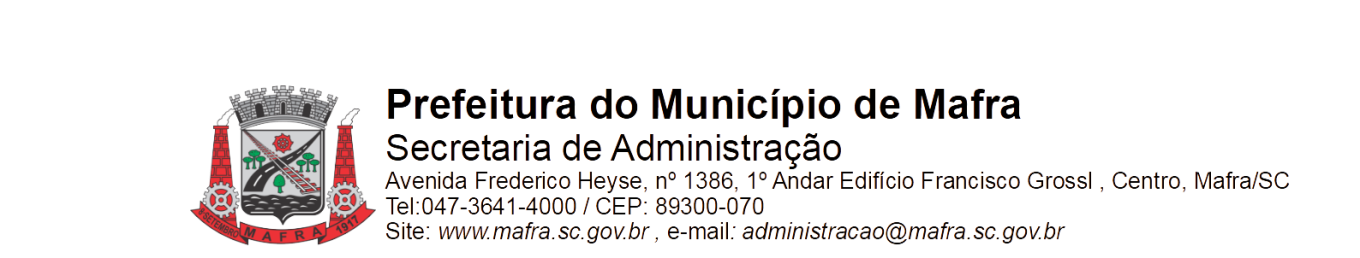 TERMO DE ADJUDICAÇÃO DE PROCESSO LICITATÓRIOCom base na lei 8.666/93, alterada pela lei 8.883/94, torna-se público o resultado referente a licitação abaixo mencionada:Objeto da Licitação: Contratação de empresa especializada na prestação de serviços de realização de exames médicos periódicos do PCMSO - Programa de Controle Médico de Saúde Ocupacional para os servidores municipais da Prefeitura de Mafra, através das secretarias municipais. Pregão Eletrônico número: 095/2023  Processo número: 296/2023Data de Julgamento das Propostas: 24/01/2024Data da Adjudicação: 25/01/2024Fornecedores e itens declarados Adjudicados:
13127 - CMI CENTRO MEDICO INTEGRADO MAFRA LTDA (32.810.055/0001-53)Mafra, 25/01/2024_________________________________FABIANO MAURÍCIO KALILPregoeiro MunicipalLoteItemMaterial/ServiçoUnid. medidaMarcaQuantidadeValor unitário (R$)Valor total (R$)11101845 - Exame ClínicoUn- -1.342 42,83 57.477,8612101851 - Ácido HipuricoUn- -4 15,29 61,1613101852 - Ácido MetilhipúricoUn- -4 15,29 61,1614101846 - Acuidade VisualUn- -1.071 9,17 9.821,0715101854 - AudiometriaUn- -56 24,47 1.370,3216101855 - ColinesteraseUn- -15 9,17 137,5517101856 - CreatininaUn- -160 9,17 1.467,2018101857 - ECGUn- -116 36,71 4.258,3619101858 - EEGUn- -116 61,18 7.096,88110101859 - EPFUn- -24 6,11 146,64111101860 - EspirometriaUn- -4 57,655 230,62112101861 - GlicemiaUn- -135 9,17 1.237,95113101847 - HBS AGUn- -408 18,35 7.486,80114101848 - HCVUn- -406 18,35 7.450,10115101849 - Hemograma CompletoUn- -1.043 15,29 15.947,47116101862 - Micológico de unha diretoUn- -24 9,17 220,08117101863 - Raio X Coluna total (Realizado separado – Coluna cervical + Coluna Dorsal + Coluna lombar)Un- -123 67,30 8.277,90118101864 - TGOUn- -160 8,56 1.369,60119101865 - TGPUn- -160 8,56 1.369,60120101866 - UréiaUn- -160 7,95 1.272,00121101867 - VDRLUn- -24 8,56 205,44122101887 - PlaquetasUn- -4 8,56 34,24Total (R$):Total (R$):Total (R$):Total (R$):Total (R$):Total (R$):Total (R$):127.000,00